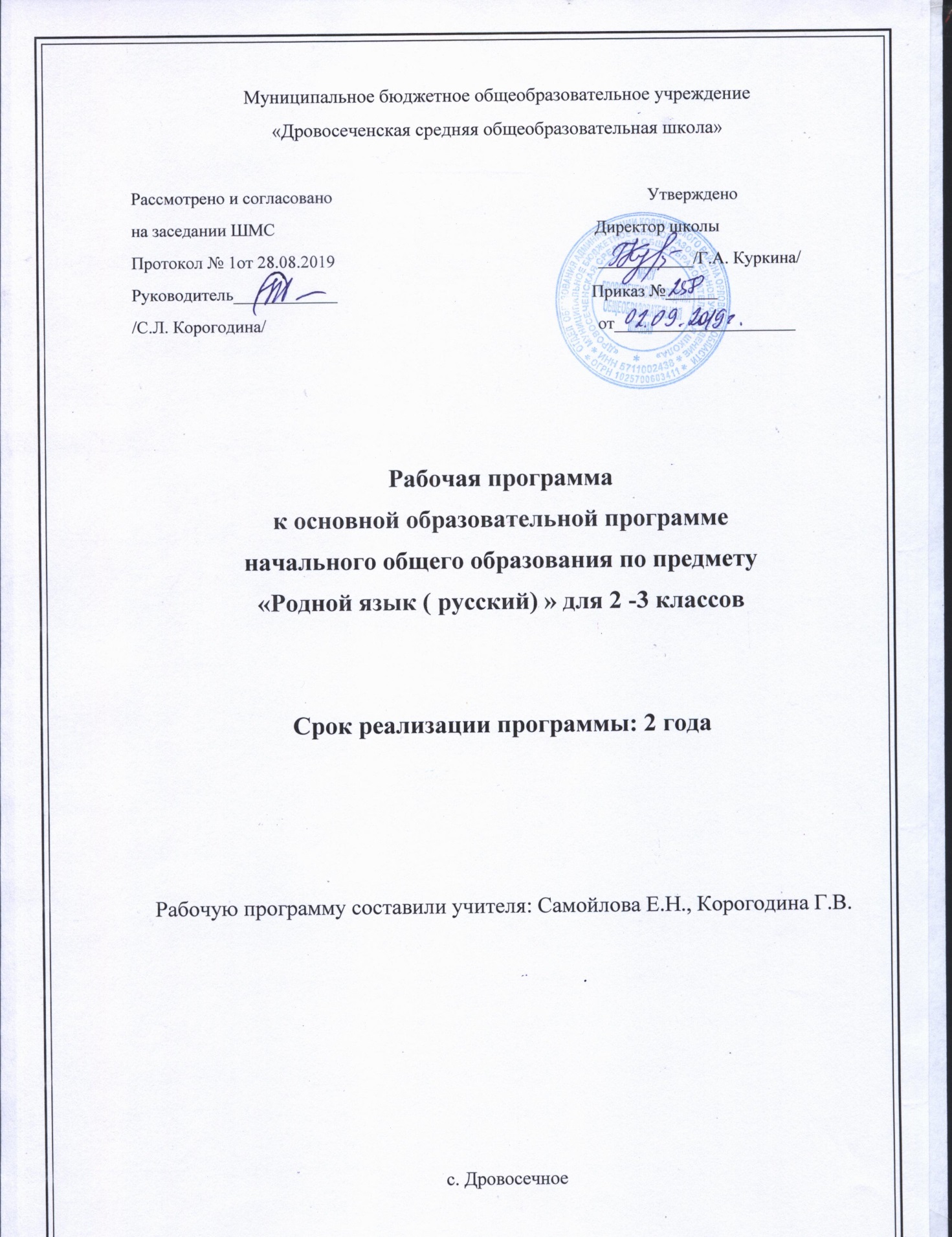   I Планируемые результаты  Предметные Родной язык (русский):1) ценностное отношение к родному языку как хранителю культуры, первоначальные представления о единстве и многообразии языкового и культурного пространства России, о родном языке как основе национального самосознания;2) обогащение активного и потенциального словарного запаса, культура владения родным языком в соответствии с нормами устной и письменной речи, правилами речевого этикета;3) первоначальные научные знания о родном языке как системе и как развивающемся явлении, о его уровнях и единицах, о закономерностях его функционирования, освоение основных единиц и грамматических категорий родного языка, формирование позитивного отношения к правильной устной и письменной родной речи как показателям общей культуры и гражданской позиции человека;4) овладение первоначальными умениями ориентироваться в целях, задачах, средствах и условиях общения, формирование базовых навыков выбора адекватных языковых средств для успешного решения коммуникативных задач;5) овладение учебными действиями с языковыми единицами и умение использовать знания для решения познавательных, практических и коммуникативных задач. Планируемые результаты освоения программы учебного предмета Родной язык (русский)Содержательная линия «Система языка»:Раздел «Фонетика и графика»Выпускник научится:пользоваться русским алфавитом на основе знания последовательности букв в нем для упорядочивания слов и поиска необходимой информации в различных словарях и справочниках.Раздел «Орфоэпия»Выпускник получит возможность научиться:соблюдать нормы русского литературного языка в собственной речи и оценивать соблюдение этих норм в речи собеседников;находить при сомнении в правильности постановки ударения или произношения слова ответ самостоятельно (по словарю) либо обращаться за помощью к учителю, родителям и др.Раздел «Состав слова (морфемика)»Выпускник научится:различать изменяемые и неизменяемые слова;различать родственные (однокоренные) слова и формы слова.Выпускник получит возможность научиться:использовать результаты выполненного морфемного анализа для решения орфографических и/или речевых задач.Раздел «Лексика»Выпускник научится:выявлять слова, значение которых требует уточнения;определять значение слова по тексту или уточнять с помощью толкового словаря.Выпускник получит возможность научиться:оценивать уместность использования слов в тексте;выбирать слова из ряда предложенных для успешного решения коммуникативной задачи.Раздел «Морфология»Выпускник научится:распознавать грамматические признаки слов;с учетом совокупности выявленных признаков относить слова к определенной группе основных частей речи.Выпускник получит возможность научиться:- проводить морфологический разбор имен существительных, имен прилагательных, глаголов по составленному алгоритму; оценивать правильность проведения морфологического разбора.Раздел «Синтаксис»Выпускник научится:различать предложение, словосочетание, слово.устанавливать при помощи смысловых вопросов связь между словами в словосочетании и предложении.Выпускник получит возможность научиться:различать второстепенные члены предложения — определения, дополнения, обстоятельства;различать простые и сложные предложения.Содержательная линия «Орфография и пунктуация»Выпускник научится:применять правила правописания (в объёме содержания курса «Русский язык»);определять (уточнять) написание слова по орфографическому словарю учебника;проверять собственный и предложенный текст, находить и исправлять орфографические и пунктуационные ошибки.Выпускник получит возможность научиться: при составлении собственных текстов перефразировать записываемое, чтобы избежать орфографических и пунктуационных ошибок. Содержательная линия «Развитие речи»Выпускник научится:оценивать правильность (уместность) выбора языковых
и неязыковых средств устного общения на уроке, в школе,
в быту, со знакомыми и незнакомыми, с людьми разного возраста;соблюдать в повседневной жизни нормы речевого этикета и правила устного общения (умение слышать, реагировать на реплики, поддерживать разговор);сочинять письма, поздравительные открытки, записки и другие небольшие тексты для конкретных ситуаций общения.Выпускник получит возможность научиться:создавать тексты по предложенному заголовку;составлять устный рассказ на определённую тему с использованием разных типов речи: описание, повествование, рассуждение;корректировать тексты, в которых допущены нарушения культуры речи;соблюдать нормы речевого взаимодействия при интерактивном общении (sms­сообщения, электронная почта, Интернет и другие виды и способы связи).II Содержание учебного предмета Родной язык (русский)Фонетика и орфоэпия.Ударение, произношение звуков и сочетаний звуков в соответствии с нормами современного русского литературного языка. Фонетический разбор слова.Графика.Использование небуквенных графических средств: пробела между словами, знака переноса, абзаца.Использование алфавита при работе со словарями, справочниками, каталогами.Лексика.Выявление слов, значение которых требует уточнения. Определение значения слова по тексту или уточнение значения с помощью толкового словаря. Представление об однозначных и многозначных словах, о прямом и переносном значении слова. Наблюдение за использованием в речи синонимов и антонимов.Состав слова (морфемика). Различение однокоренных слов и слов с омонимичными корнями. Различение изменяемых и неизменяемых слов. Представление о значении суффиксов и приставок. Образование однокоренных слов с помощью суффиксов и приставок.Морфология. Деление частей речи на самостоятельные и служебные. Имя существительное, имя прилагательное, глагол. Значение и употребление в речи, морфологический разбор. Местоимение. Общее представление о местоимении. Личные местоимения, значение и употребление в речи. Склонение личных местоимений.Наречие. Значение и употребление в речи.Предлог. Знакомство с наиболее употребительными предлогами. Функция предлогов: образование падежных форм имен существительных и местоимений.Синтаксис. Различение предложения, словосочетания, слова (осознание их сходства и различий).Установление связи (при помощи смысловых вопросов) между словами в словосочетании и предложении.Различение простых и сложных предложений.Орфография и пунктуация. Формирование орфографической зоркости.Использование орфографического словаря.Применение правил правописания, определенных содержанием курса «Русский язык».Развитие речи. Осознание ситуации общения: с какой целью, с кем и где происходит общение.Овладение основными умениями ведения разговора (начать, поддержать, закончить разговор, привлечь внимание и т. п.). Овладение нормами речевого этикета в ситуациях учебного и бытового общения (приветствие, прощание, извинение, благодарность, обращение с просьбой), в том числе при общении с помощью средств ИКТ. Особенности речевого этикета в условиях общения с людьми, плохо владеющими русским языком.Практическое овладение устными монологическими высказываниями на определенную тему с использованием разных типов речи (описание, повествование, рассуждение).Комплексная работа над структурой текста: озаглавливание, корректирование порядка предложений и частей текста (абзацев).Составление планов к данным текстам. Создание собственных текстов по предложенным планам.Знакомство с жанрами письма и поздравления.Создание собственных текстов и корректирование заданных текстов с учетом точности, правильности, богатства и выразительности письменной речи; использование в текстах синонимов и антонимов. Тематическое планирование уроков родного языка (русского)   2классТематическое планирование уроков родного языка (русского)  3 класс№ТемаКол-во часов12Родная речь. Текст.234Предложение. Главные члены и связь слов в предложении.Входной контроль256Слово и его значение. Прямое и переносное значение слов.27Русское ударение.18910Русский алфавит, или Азбука.Звуки и буквы. Гласные звуки и буквы.3111213Слова с безударным гласным звуком в корне.31415Согласные звуки. Твердые и мягкие согласные звуки и буквы для их обозначения на письме.21617Произношение сочетаний звуков с шипящими и их обозначение на письме.2181920Правописание слов с парным по глухости-звонкости согласным.32122Разделительный мягкий знак (ь)22324Имя существительное как часть речи.225Число имен существительных.12627Глагол как часть речи22829Имя прилагательное как часть речи23031Местоимение как часть речи.23233Предлоги.234Интеллектуальная игра «Знатоки русского языка»1№ТемаКол-во часов№ТемаКол-во часов1,2Наш язык. Наша речь. Текст.23,4Простое и сложное предложения. Входной контроль25,6Фразеологизмы и их использование в речи.27,8Имя числительное в русском языке29,10Состав слова211Слова старославянского происхождения112,13,14,15Правописание орфограмм в значимых частях слова.416Развитие речи. Изложение текста по плану, создание собственного текста (объявление).117Устаревшие слова (имена существительные) в русском языке. 118,19Род имен существительных. 220,21,22Падеж имен существительных.323,24Морфологический разбор имени существительного.225,26Формы имен прилагательных.27Имена прилагательные в русском фольклоре128,29,30Формы глагола.331,32Морфологический разбор глагола233,34Местоимения и числительные2